QUQE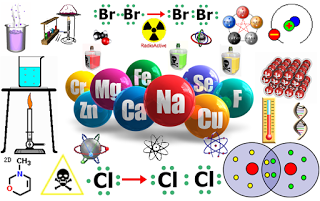 QUIMICA INORGANICA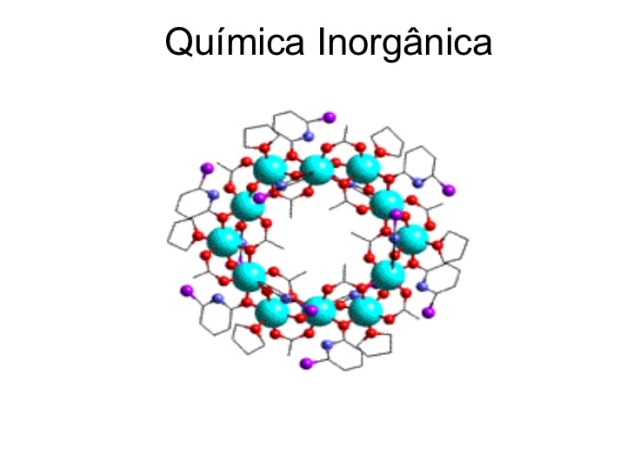 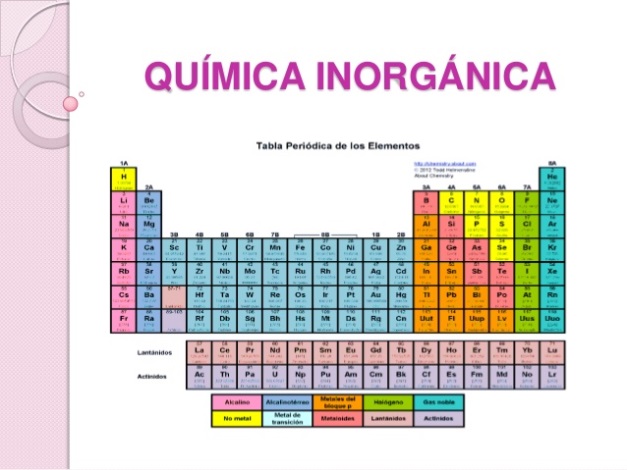 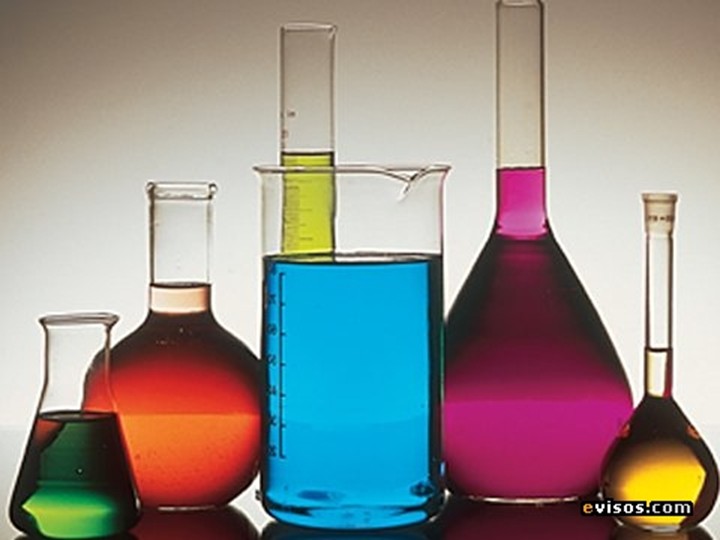 QUIMICA ORGANICA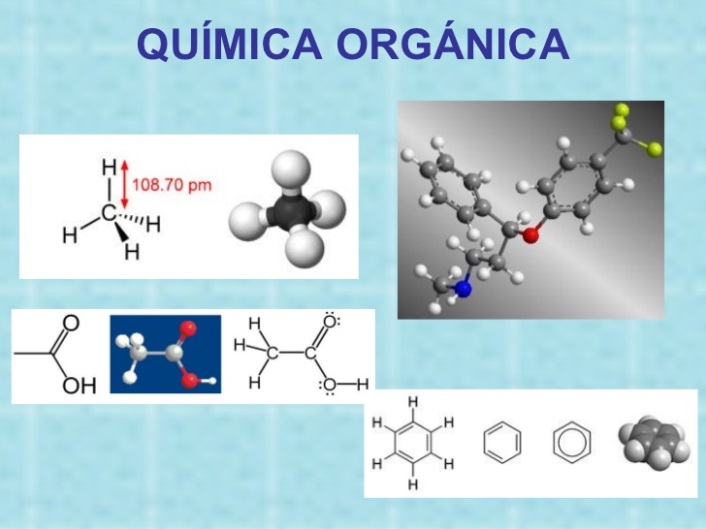 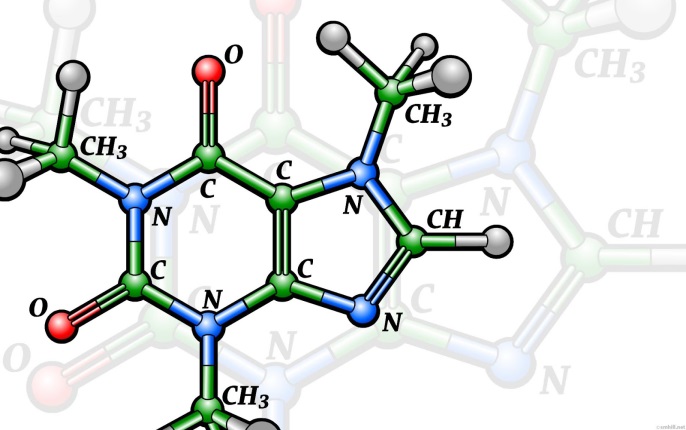 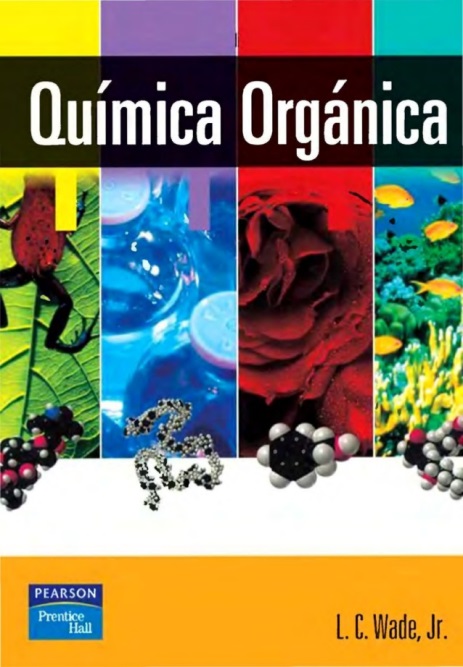 QUIMICA ORGANICAQUIMICA INORGANICANo son resistentes al calorResistente al calor, estable a cualquier temperatura.Son insolubles Son solubles compuestos de carbono y otros compuestos que combinan el carbono con otros elementos; como los hidrocarburos y sus derivadosCompuestos; óxidos, anhídridos, hidróxidos, sal hidruro.Elementos. Carbono, hidrogeno, nitrógeno, azufre, fosforo, hierro y calcio. Sus elementos son todos los de la tabla periódica. A excepción de aquellos que contienen carbono.Enlace covalente, covalente combinado, puente de hidrogeno.Enlace covalente iónicoTiene un alto peso molecular Bajo peso molecular. 